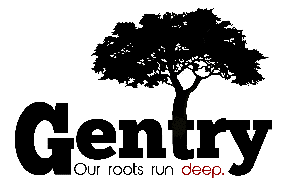 Mechanical Permit ApplicationCity of Gentry 101 W. MainGentry, AR 72734(479)-736-2555(479)-736-2877 FaxApplication Instructions - Please fill this form out completely and submit all required information.PROPERTY INFORMATION:	PERMIT NUMBER:	Property Address:  	Residential	Commercial	New	Addition	RemodelCircle One	Circle OneOWNER INFORMATION:Owner Name: 	Phone Number:  	                                                                Address: 	City/State:	 CONTRACTOR INFORMATION:Contractor License #                                                                                       License Expiration:                                                      ___Contractor: 		Contact Person:  		                                                                Address: 	City: 		State: 	Zip:	 Email Address: 		Phone Number:  		                                      DESCRIPTION OF WORK:Mechanical Permit Fees:$15 per inspectionResidential new construction:	$45 minimumThis permit becomes null and void if work or construction authorized is not commenced within 6 months, or if construction or work is suspended or abandoned for a period of 6 months at any time after work is commenced. I hereby certify that I have read and examined this application and know the same to be true and correct. All provisions of laws and ordinances governing this type of work will be complied with whether specified herein or not. The granting of a permit does not presume to give authority to violate or cancel the provisions of any other state or local law regulating construction or the performance of construction.Signature of Owner, Contractor	DateOFFICE USE ONLYCheck  	CashCredit CardPermitSurchargeCard HolderPenaltyTotal